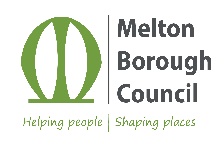 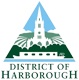 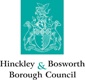 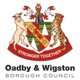 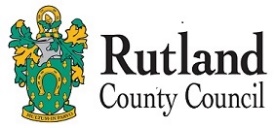 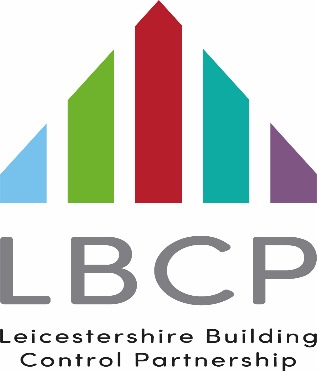 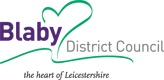 Scheme for the Recovery of Building Regulation Charges and Associated MattersForThe Leicestershire Building Control PartnershipTo Be Read In Conjunction With The Building [Local Authority Charges] Regulations 2010.Standard Charges for all Domestic Building WorkThis scheme and alignment of fees comes into effect on 1st April 2022 in respect of all Partnership Councils.Working together as part of LABC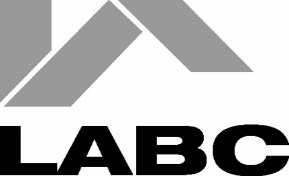 SUMMARY OF BUILDING CONTROL CHARGES FOR DOMESTIC WORK - EFFECTIVE FROM 1st April 2022These charges form part of the Partnerships Building Control Charges Scheme”. The Leicestershire Building Control Partnership includes Blaby DC, Harborough DC, Oadby and Wigston Borough Council, Hinckley and Bosworth Borough Council, Melton Borough Council and Rutland Borough CouncilTo determine the charges the Partnership will make for the delivery of its Building Control Service, please follow the following three steps:Step 1Decide which of the two tables referred to below are applicable to the work you will be carrying out:	Table A : applies to the creation of new dwellings only	Table B : applies to certain extensions, alterations or works to existing dwellings onlyStep 2Decide which one of the following three application types you will be making:Full Plans:	You may use this application for any type of work. It has the benefit that the plans you submit to the	Council will be assessed for compliance with the Building Regulations and approval of these will be a safeguard to both you and your builder that the work you intend to carry out meets the relevant  requirements. Please note you MUST use this application type in the following cases:if the Regulatory Reform (Fire Safety) Order 2005 applies to the building (essentially all buildings other than private dwellings);if the building will be within 3 meters of a drain or sewer held on the map of Severn Trent Water Authority;if the building will be erected fronting onto a private street. Building Notice:	 You may use this application type only for works connected with a single dwelling and is best suited for minor works such as replacement windows, etc. No safeguard of compliance exists with this application type as no plans are actually approved by the Council. This has the disadvantage that building work in progress sometimes has to be altered at extra cost to correct errors.Regularisation Application:	This is applicable where the work was carried out after 11th November 1985 without Building Regulations consent and there is a need to retrospectively authorise the work.	Step 3Note the maximum charge applicable from the relevant table according to the application type. Only ONE application type should be selected. In the case of Full Plans applications, the charge usually has two parts, the second of which, if applicable, the Council will invoice for on commencement of the work. Charges for Building Notices and Regularisation applications are payable in full at the time of submission.	Ancillary Notes1.	For schemes within the Districts of the Leicestershire Building Control partnership a 60% reduction in the Inspection Fee will be applied to all garage conversions carried out at the same time as an extension to the property.2.	The fees shown assume that the works will be satisfactorily completed within 3 years of commencement. A fee of £58.48 plus VAT will be charged for subsequent inspections requested after 3 years from commencement.3.	Any applications not commenced within 3 years of the submission date will be invalid and will require a complete new application should the owner wish to proceed with the Scheme.4.	Any Councils forming part of the Leicestershire Building Control Partnership will, upon request, provide a written competitive quote for multiple schemes or larger more complex works not specified within these charges. Please feel free to discuss your scheme with one of our staff so that we may assist you.5.	Intermediate Completion Certificates may be requested. A fee of £58.48 plus VAT will be charged per inspection, which includes the issuing of the Certificate.6.        Works for disabled people:  In certain circumstances, where work is solely for the benefit of people with disabilities, charges may 	not be payable. A "person with disabilities" means a person who is within any of the descriptions of persons to whom Section 29(1) 	for the National Assistance Act 1948, as extended by virtue of Section 8(2) of the Mental Health Act 1959, applied but 	disregarding the amendments made by paragraph 11 of Schedule 13 to the Children Act 1989.  The words in section 8(2) of the 	Mental Health Act 1959 which extend the meaning of disabled person in section 29(1) of the National Assistance Act 1948, are 	prospectively repealed by the National Health Service and Community Care Act 1990, section 66(2), Schedule 10, as from a day 	to be appointed. A certificate or letter may be required from a health professional to this effect (for example from a doctor or 	occupational therapist) in support of an application for exemption from charges.	Please contact Building Control for further information about the liability to pay charges on particular projects for people with 	disabilities.7.	Leicestershire Building Control Partnership Hourly rate is £58.48 plus VAT. 8	Written confirmation letters confirming exemption of building works are £29.24 plus VAT and £58.48 plus VAT if an inspection is required to confirm exemption.9	Charge for written confirmation letters to satisfy Severn Trent Water Authority regarding building close to or over sewers or that a Soakaway will not be suitable is £29.24 plus VAT 10	Charge for completion confirmation letters in lieu of a completion certificate £29.24 plus VAT 11	Charge for duplicate copies of a completion certificate or previous confirmation letter sent out £29.24 pus VAT12	Charge for an extensive search in relation to historic Building Control records at £58.48 plus VAT. Copying charges as noted below apply.13	Charge for the reactivation of a closed file not completed within 3 years from commencement of the works, including 1 additional inspection is £58.48 plus VAT.14	Charge for surveyor attendance in response to an emergency incident is £58.48 per hour plus VAT.15	Charge for surveyor attendance in response to an emergency incident out of normal office hours is £87.72 plus VAT.16	Charge for preparation of documents in relation to dangerous buildings is £58.48 plus VAT.17	Photocopying charges in relation to providing historic data assuming that the relevant written Copyright permissions have been obtained. A4 copies at £0.21p per copy, A3 at £0.41 per copy and A1 copies at £2.07 per copy. Bulk copying charges and any other copying charges will be determined on a case-by-case basis and an individual quote given. All charges plus VATSTREET NAMING AND NUMBERING CHARGESWhere the developer has chosen to use the Leicestershire Building Control Partnerships Services to carry out the full Building Control function on the development the charges for street numbering and naming will be waived. Exceptions apply to applications submitted at Harborough DC, Rutland Borough Council and Hinckley and Bosworth Borough Council and any applications for street naming and numbering requests at these Councils should be made direct. Please refer to the Schedule of Charges overleaf for the Partnerships charges.Fees and Charges (Recovery) Notes1.	After notification means after the Council has renamed the street.2.	Compensation relates to monies paid to residents to help them pay for the cost of informing all parties that they correspond with, regarding the change to their address.3.	Where the developer has chosen to use the Leicestershire Building Control Partnerships services to carry out the full Building Control function on the development the charges for street numbering and naming will be waived. Exceptions apply to applications submitted at Harborough DC, Rutland Borough Council and Hinckley and Bosworth Borough Council as this function is undertaken by other sections outside of Building Control, within these districts, at their standard costs.DEMOLITION APPLICATION CHARGESService FeeNote:Sites containing multiple buildings or dwellings will incur and additional charge of £25.88 per non-exempt unit.Exempt buildings. Buildings that have a volume of less than 49.56 cubic meters will not require permission to demolish.TABLE AStandard Charges for the Creation of, or Conversion to, New Housing(Up to 300m2 in floor area)Note:For individually determined charges, please contact a member of the Building Control Team to discuss your scheme and a quote for our charges.For electrical work not covered under a Competent Persons Scheme (Part P registered) the basic charge per dwelling will be as per items 19 and 20 in Table B (account will be given to repetitive work and a discount may be applied).  This charge is additional to the inspection charge, building notice charge or regularisation charge.Unless agreed otherwise schemes exceeding one year in duration may be subject to additional charges.TABLE BStandard Charges for Extensions and Other Work to a Single Domestic BuildingNote:-	Should extra visits be found necessary then additional cost will be charged, should less inspections be required a refund will be provided in instances where considered appropriate.For schemes where the estimated cost exceeds £50,000 the charge is individually determinedThese standard charges have been set by the Authority on the basis that the building work does not consist of, or include, 	innovative or high risk construction techniques.		The charges have also been set on the basis that the design and building work, referred to in the standard charges, are undertaken by a person or company that has sufficient capability, knowledge and experience. If not, the work may incur supplementary charges.Unless agreed otherwise schemes exceeding one years duration may be subject to additional charge.     £Renaming/renumbering of existing property  41.40Naming/numbering of one to five properties  41.40   eachNaming/numbering for more than five plots  20.70   each additional plotNaming of a street155.25   eachChange to a development after notification  51.75   admin fee plus £15 per plotStreet re-naming at residents’ request258.75   plus all compensation met by applicant with two thirds              majority agreement from residentsWritten confirmation of postal address details  25.88Numbering of new flat complex  25.88 per plotBuilding TypeChargeDomestic£124.20Commercial  up to 130m2 floor area£124.20Commercial  above 130m2 floor area£186.30Number of dwellingsPlan ChargePlan ChargeInspection ChargeInspection ChargeBuilding Notice ChargeBuilding Notice ChargeRegularisation ChargeNumber of dwellingsNet Charge (Exc. VAT)Total Charge (Inc. VAT)Net Charge (Exc. VAT)Total Charge (Inc. VAT)Net Charge (Exc. VAT)Total Charge (Inc. VAT)Total Charge(VAT Exempt)1£175.43 (3 hrs)£210.52£479.52(8.2 hrs)£575.42£654.95(11.2 hrs)£785.94£851.432£263.15(4.5 hrs)£315.78£643.25(11 hrs)£771.90£906.40(15.5 hrs)£1,087.68£1,178.323£339.17(5.8 hrs)£407.00£836.23(14.3 hrs)£1,003.48£1,175.40(20.1 hrs)£1,410.48£1,528.014£426.89(7.3 hrs)£512.27£959.03(16.4 hrs)£1,150.84£1,385.92(23.7 hrs)£1,663.10£1,801.695£502.91(8.6 hrs)£603.49£1,058.44(18.1 hrs)£1,270.13£1,561.35(26.7 hrs)£1,873.62£2,029.756 or moreIndividually DeterminedIndividually DeterminedIndividually DeterminedIndividually DeterminedIndividually DeterminedIndividually DeterminedIndividually DeterminedDescription of WorkPlan ChargePlan ChargeInspection ChargeInspection ChargeBuilding Notice ChargeBuilding Notice ChargeRegularisation ChargeDescription of WorkNet Charge (Exc. VAT)Total Charge (Inc. VAT)Net Charge (Exc. VAT)Total Charge (Inc. VAT)Net Charge (Exc. VAT)Total Charge (Inc. VAT)TotalCharge(VAT Exempt)Garages and CarportsGarages and CarportsGarages and CarportsGarages and CarportsGarages and CarportsGarages and CarportsGarages and CarportsGarages and CarportsGarages and Carports1Erection or extension of a single storey non exempt detached/attached garage or carport up to 70m²£157.89(2.7 hrs)£189.47£192.98(3.3 hrs)£231.58£350.87(6 hrs)£421.04£456.122Erection or extension of a detached garage up to 100m² which includes room/s for use at first floor level£157.89 (2.7 hrs)£189.47£239.76(4.1 hrs)£287.71£397.65(6.8 hrs)£477.18£516.943Garage, outbuilding  or conservatory converted into habitable use with a maximum floor area of 36m²£157.89(2.7 hrs)£189.47£216.37(3.7 hrs)£259.64£374.26(6.4 hrs)£449.11£486.53ExtensionsExtensionsExtensionsExtensionsExtensionsExtensionsExtensionsExtensionsExtensions4Extension of a dwelling the total floor area of which does not exceed 10m²£169.58(2.9 hrs)£203.50£192.98(3.3 hrs)£231.58£362.56(6.2 hrs)£435.07£471.335Extension of a dwelling the total floor area of which exceeds 10m², but does not exceed 50m²£192.98(3.3 hrs)£231.58£380.10(6.5 hrs)£456.12£573.08(9.8 hrs)£687.70£745.006Extension of a dwelling the total floor area of which exceeds 50m², but does not exceed 100m²£216.37(3.7 hrs)£259.64£426.89(7.3 hrs)£512.27£643.26(11 hrs)£771.91£836.23Description of WorkPlan ChargePlan ChargeInspection ChargeInspection ChargeInspection ChargeBuilding Notice ChargeBuilding Notice ChargeBuilding Notice ChargeBuilding Notice ChargeRegularisation ChargeDescription of WorkNet Charge (Exc. VAT)Total Charge (Inc. VAT)Net Charge (Exc. VAT)Total Charge (Inc. VAT)Total Charge (Inc. VAT)Net Charge (Exc. VAT)Net Charge (Exc. VAT)Total Charge (Inc. VAT)Total Charge (Inc. VAT)TotalCharge(VAT Exempt)Loft ConversionsLoft ConversionsLoft ConversionsLoft ConversionsLoft ConversionsLoft ConversionsLoft ConversionsLoft ConversionsLoft ConversionsLoft ConversionsLoft ConversionsLoft Conversions7Loft conversion with a floor area not exceeding 50m² that does not include the construction of dormers£198.82(3.4 hrs)£238.58£385.95(6.6 hrs)£385.95(6.6 hrs)£463.14£463.14£584.77(10 hrs)£584.77(10 hrs)£701.72£760.218Loft conversion with a floor area not exceeding 50m² that includes the construction of dormers£245.61(4.2 hrs)£294.73£438.58(7.5 hrs)£438.58(7.5 hrs)£526.30£526.30£684.19(11.7 hrs)£684.19(11.7 hrs)£821.03£889.44Replacement Windows / DoorsReplacement Windows / DoorsReplacement Windows / DoorsReplacement Windows / DoorsReplacement Windows / DoorsReplacement Windows / DoorsReplacement Windows / DoorsReplacement Windows / DoorsReplacement Windows / DoorsReplacement Windows / DoorsReplacement Windows / DoorsReplacement Windows / Doors9Replacement of windows and/or doors up to a maximum of 5 in external walls of a single dwelling£122.80(2.1 hrs)£147.36IncludedIncludedIncludedIncluded£122.80(2.1 hrs)£122.80(2.1 hrs)£147.36£159.6410Replacement of windows and/or doors up to a maximum of 20 in external walls of a single dwelling£152.04(2.6 hrs)£182.45IncludedIncludedIncludedIncluded£152.04(2.6 hrs)£152.04(2.6 hrs)£182.45£197.65UnderpinningUnderpinningUnderpinningUnderpinningUnderpinningUnderpinningUnderpinningUnderpinningUnderpinningUnderpinningUnderpinningUnderpinning11Traditional underpinningCharge is per meter run £76.02(1.3 hrs)£91.22IncludedIncludedIncludedIncluded£76.02£76.02£91.22£98.8212Piling and needles£391.80(6.7 hrs)£470.16IncludedIncludedIncludedIncluded£391.80(6.7 hrs)£391.80(6.7 hrs)£470.16£509.33Description of WorkPlan ChargePlan ChargeInspection ChargeInspection ChargeBuilding Notice ChargeBuilding Notice ChargeBuilding Notice ChargeRegularisation ChargeDescription of WorkNet Charge (Exc. VAT)Total Charge (Inc. VAT)Net Charge (Exc. VAT)Total Charge (Inc. VAT)Net Charge (Exc. VAT)Total Charge (Inc. VAT)Total Charge (Inc. VAT)TotalCharge(VAT Exempt)Other AlterationsOther AlterationsOther AlterationsOther AlterationsOther AlterationsOther AlterationsOther AlterationsOther AlterationsOther AlterationsOther AlterationsOther Alterations13Renovation of a thermal element e.g. plastering, rendering, replacing roof covering/s where there is no significant increase in weight, replacement floor etc see Approved Document L1B Appendix ARenovation of a thermal element e.g. plastering, rendering, replacing roof covering/s where there is no significant increase in weight, replacement floor etc see Approved Document L1B Appendix A£146.19(2.5 hrs)£175.43IncludedIncluded£146.19(2.5 hrs)£146.19(2.5 hrs)£175.43£190.0514Installation of an ancillary appliance carried out by a person registered with an appropriate competent person’s schemee.g. Solid fuel appliance, replacement flue liner, unvented hot water systemInstallation of an ancillary appliance carried out by a person registered with an appropriate competent person’s schemee.g. Solid fuel appliance, replacement flue liner, unvented hot water systemNo additional chargeNo additional chargeNo additional chargeNo additional chargeNo additional chargeNo additional chargeNo additional chargeNo additional charge15Installation of an ancillary appliance, other than by a person registered with an appropriate competent person’s schemee.g. Solid fuel appliance, replacement flue liner, unvented hot water systemInstallation of an ancillary appliance, other than by a person registered with an appropriate competent person’s schemee.g. Solid fuel appliance, replacement flue liner, unvented hot water system£239.76(4.1 hrs)£287.71IncludedIncluded£239.76(4.1 hrs)£239.76(4.1 hrs)£287.71£311.6816Installation of a lightweight solid roof onto an existing previously  exempt Conservatory  or similar structureInstallation of a lightweight solid roof onto an existing previously  exempt Conservatory  or similar structure£263.15(4.5 hrs)£315.78IncludedIncluded£263.15(4.5 hrs)£263.15(4.5 hrs)£315.78£342.0917Installation of PV panels or a Solar Heating system or a Heat Pump set up.Installation of PV panels or a Solar Heating system or a Heat Pump set up.£233.91(4.0 hrs)£280.69IncludedIncluded£233.91(4.0hrs)£233.91(4.0hrs)£280.69£304.08Description of WorkPlan ChargePlan ChargeInspection ChargeInspection ChargeBuilding Notice ChargeBuilding Notice ChargeRegularisation ChargeDescription of WorkNet Charge (Exc. VAT)Total Charge (Inc. VAT)Net Charge (Exc. VAT)Total Charge (Inc. VAT)Net Charge (Exc. VAT)Total Charge (Inc. VAT)TotalCharge(VAT Exempt)18Alterations not described elsewhere including structural alterations and installation of controlled fittingsEstimated cost of work£0 - £2,000£169.58(2.9 hrs)£203.50IncludedIncluded£169.58(2.9 hrs)£203.50£220.46£220.46Estimated cost of work£2,001 - £5,000£269.00(4.6 hrs)£322.80IncludedIncluded£269.00(4.6 hrs£322.80£349.70£349.70Estimated cost of work£5,001 - £10,000£99.41(1.7 hrs)£119.29£245.61(4.2 hrs)£294.73£345.02(5.9 hrs)£414.02£450.79£450.79Estimated cost of work£10,001 - £20,000£122.80(2.1 hrs)£147.36£269.00(4.6 hrs)£322.80£391.80(6.7 hrs)£470.16£509.33£509.33Estimated cost of work£20,001 - £30,000£146.19(2.5 hrs)£175.43£345.02(5.9 hrs)£414.02£491.21(8.4 hrs)£589.45£638.57£638.57Estimated cost of work£30,001 - £50,000£152.04(2.6 hrs)£182.45£432.73(7.4 hrs)£519.28£584.77(10 hrs)£701.72£760.21£760.21Estimated cost of work £50,001 and overIndividually determinedIndividually determinedIndividually determinedIndividually determinedIndividually determinedIndividually determinedIndividually determinedIndividually determinedDescription of WorkPlan ChargePlan ChargeInspection ChargeInspection ChargeBuilding Notice ChargeBuilding Notice ChargeRegularisation ChargeDescription of WorkNet Charge (Exc. VAT)Total Charge (Inc. VAT)Net Charge (Exc. VAT)Total Charge (Inc. VAT)Net Charge (Exc. VAT)Total Charge (Inc. VAT)TotalCharge(VAT Exempt)Electrical WorkElectrical WorkElectrical WorkElectrical WorkElectrical WorkElectrical WorkElectrical WorkElectrical WorkElectrical WorkElectrical Work19Electrical works carried out by Part P installer registered with a Part P competent person self-certification scheme in relation to a new dwelling, extension or alterationsElectrical works carried out by Part P installer registered with a Part P competent person self-certification scheme in relation to a new dwelling, extension or alterationsNo additional chargeNo additional chargeNo additional chargeNo additional chargeNo additional chargeNo additional chargeNo additional charge20Installer not registered with a Part P competent person self-certification scheme but qualified to complete a BS7671 installation certificate and carry out test, (1st fix inspection notification required)Installer not registered with a Part P competent person self-certification scheme but qualified to complete a BS7671 installation certificate and carry out test, (1st fix inspection notification required)£192.98(3.3 hrs)£231.58IncludedIncluded£192.98 (3.3 hrs)£231.58£250.8621Installer not registered with a Part P competent person self-certification scheme and not qualified to complete a BS7671 installation and test certificate, BDC will appoint a electrical contractor to inspect and test as deemed necessary by BDC, this cost allows for 2 inspections only at a time to suit us and missed appointment or re-inspection will incur additional chargesInstaller not registered with a Part P competent person self-certification scheme and not qualified to complete a BS7671 installation and test certificate, BDC will appoint a electrical contractor to inspect and test as deemed necessary by BDC, this cost allows for 2 inspections only at a time to suit us and missed appointment or re-inspection will incur additional charges£192.98 (3.3 hrs)£231.58£286.54(4.9 hrs)£343.85£479.52(8.2 hrs)£575.42£623.37